NATURAL SELECTION—GUIDED NOTESEVOLUTIONARY IDEASAlthough Darwin is given much credit for evolutionary theory, he was not the first person to come up with the idea.Evolution is the ____________________________________________________________ by which descendants come to _______________  from their ancestors.The concept of evolution had been discussed for more than 100 years prior to Darwin’s theory.Evolution is the central theme in all fields of biology.Carolus LinnaeusBotanist (1700s)Developed a _______________ system for all known organisms (at the time).Organisms are together based on their similarities.Groupings in his classification system reflects evolutionary relationships.Jean-Baptiste LamarckFrench Naturalist (1809)Stated that all organisms evolve toward _______________ and complexity.He did not think that species became extinct, only evolved into different forms.The Inheritance of Acquired Characteristics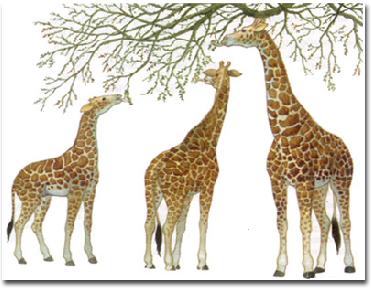 Larmark proposed that changes in an organism’s _______________ caused an organism’s _______________ to change, leading to greater ______________________________ of a structure or organ.This structure would become larger or smaller as a result, and these changes would be passed onto the organism’s offspring.This theory is ultimately _______________.CHARLES DARWINIn 1831, he took off on the HMS Beagle, and would explore the world (including the Galapagos Islands) for 5 years.He collected numerous species and took meticulous notes. He would then send them to experts for analysis.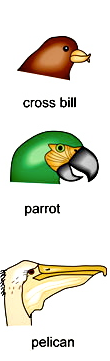 VariationsVariation is the _______________ in the ______________________________ of an individual from those of other individuals in the group to which it belongs.Interspecific variationOccurs among members of _______________ species.Intraspecific variationOccurs among individuals of the _______________ species.Island VariationsDarwin noted that the species found on one island looked different from those on nearby islands.Ex. Areas with large, hard-shelled nuts, often had finches with strong, thick beaks. Conversely, areas with many insects and fruits, had finches with more delicate beaks.AdaptationDarwin realized that species must be able to _______________ to their _______________, and that those adaptations could _______________ a _______________ change in a population over time.An adaptation is a _______________ that allows an organism to ______________________________ in its environment.Fossil EvidenceDarwin also found ______________________________ of species changing over time.Ex. He found the fossils of Glyptodon, a giant armadillo. He hypothesized that it was related, in some way, to the modern armadillo.The Oldest Living Tortoise Darwin collected three Galapagos tortoises from the islands, and brought them home. He named them Tom, Dick, and Harry, thinking that all were male.Artificial Selection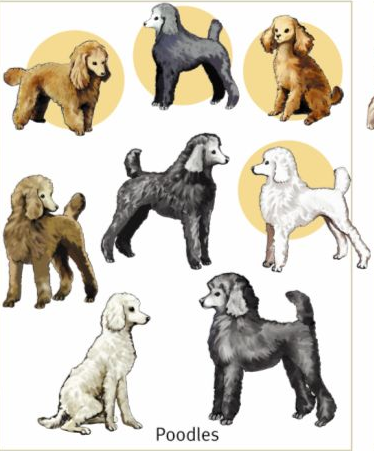 Artificial selection is the _______________ by which ______________________________ a _______________ by breeding it for certain traits.Humans determine which trait is favorable and then breed individuals that show those traits.Darwin began to breed pigeons to understand artificial selection.Darwin compared what he learned from breeding pigeons to his ideas on adaptation.In artificial selection, features such as reversed neck feathers, large crops, or extra tail feathers are selected over generations because breeders like these particular traits.If a feature is not desirable, or “useful”, it would be selected against.Natural SelectionNatural selection is a _______________ by which _______________ that have inherited _______________ adaptations produce ______________________________ on average than do other individuals.In nature, the _______________ is the selective agent.Therefore, characteristics are selected only if they give advantages to individuals in the environment.Struggle for SurvivalAn English economist, Thomas Malthus, had proposed that resources such as food, water, and shelter were natural limits to population growth.Darwin reasoned that this struggle took place in nature, _______________ were _______________, and organisms had ______________________________ than could ever _______________.Those individuals best suited to their environment would survive and breed.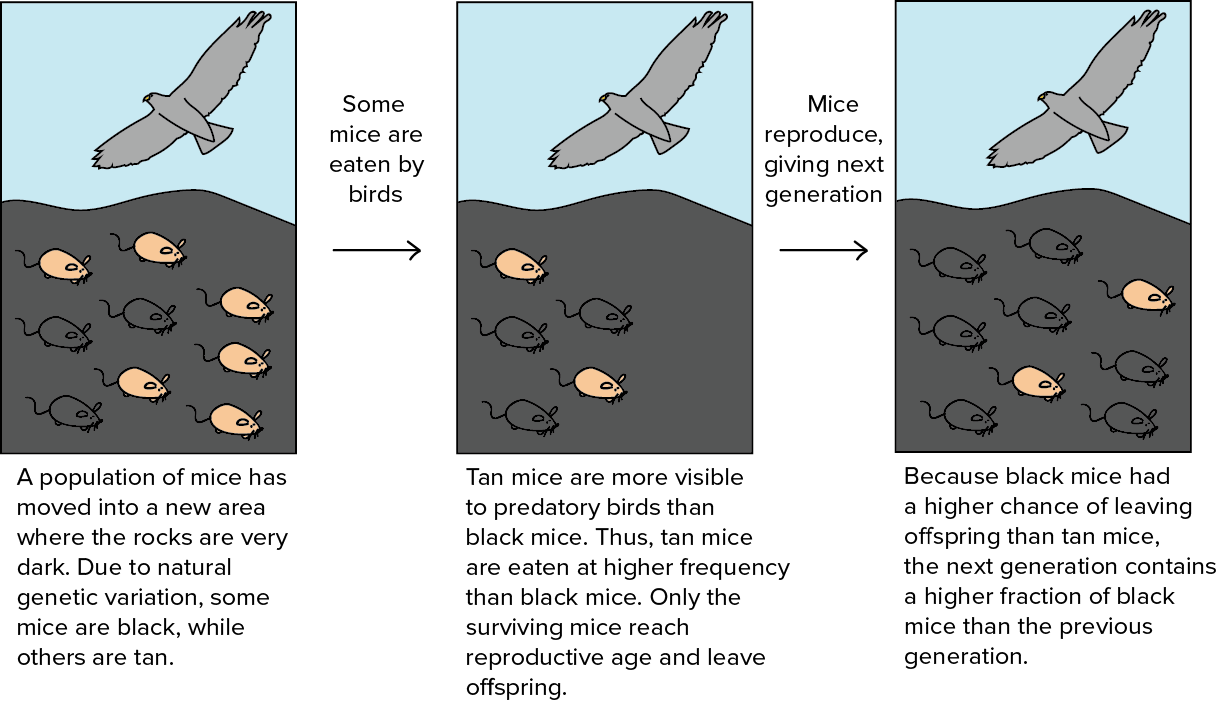 EVIDENCE FOR NATURAL SELECTION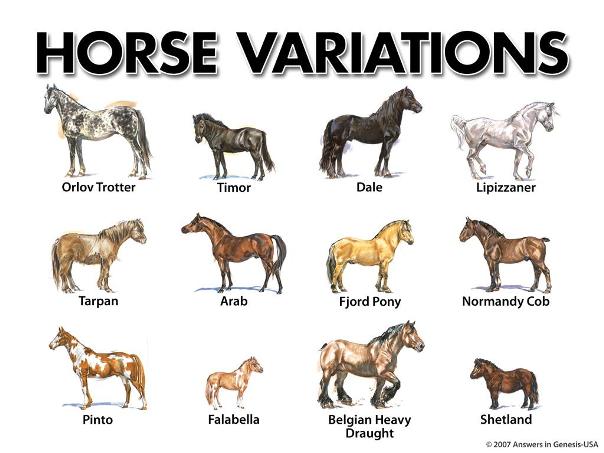 There are four main principles to the theory of natural selection:________________________________________________________________________________________________________________________VariationThe differences among individuals result from differences in the genetic material of the organisms, whether ___________________ from a parent or resulting from a genetic ____________________.AdaptationSometimes, a certain ___________________ allows an individual to survive better than other individuals it competes against in its environment.More _________________ individuals are “naturally selected” to live _______________ and to produce _______________ offspring that share those adaptations for their environment.Descent with ModificationOver time, ___________________________________________, will result in species with ______________________________ that are _________________  suited for ______________________ and _________________________ in an environment.More individuals will have the trait in every following generation, as long as the environmental conditions continue to remain beneficial for that trait.FitnessFitness is a measure of the ___________________ to _____________________ and produce _____________ offspring relative to other members of the population in a given environment.After the climate change, jaguars that had larger teeth and jaws had a higher fitness than other jaguars in the populations.THE EARTH’S HISTORYGeologic ChangeThe age of the Earth was a key issue in the early debates over evolution.The common view was that the Earth was 6000 years old.Many scientists argued that the world had to be _______________ based on geologic changes (_______________), and the _______________ found within them. CatastrophismThe theory that _____________________________________________, such as floods and volcanic eruptions have happened often during Earth’s history.These events shaped landforms and caused __________________ to become extinct in the process.GradualismThe theory that landforms resulted from ______________     ___________________ over long periods of time.The laying down of soil or the creation of canyons by rivers cutting through rock were not the result of large-scale events, but rather resulted from slow processes that had happened in the past.UniformitarianismThis theory states that the geologic processes that shape Earth are ______________________ (constant) through time.It proposes that both ______________________________ AND ______________________________ (i.e. wind, rain, current, etc) shaped the Earth, these changes have occurred at a constant rate and are ongoing.Transitional fossilsMany transitional forms have been discovered between species. The fossil record today includes many thousands of species that show the ______________________________ over time.The mix of traits in transitional species often makes it difficult to tell where one species ends and another begins.Embryology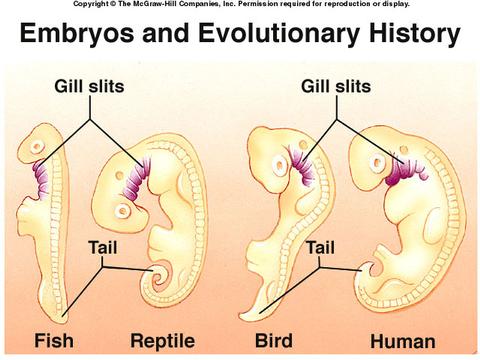 If you look at the larvae of a crab and a barnacle, they both swim and look alike, but the adult animals look and behave very differently.Embryos of vertebrates can also be very hard to tell apart.Birds, fish, reptiles, and mammals all have gill slits and tails as embryos.Such similar features in different organisms embryos suggests _______________________ from a distant ___________________ ancestor.Homologous Structures	Features that have __________________  ___________________ but __________________  __________________Their appearance across different species offers strong evidence for common___________.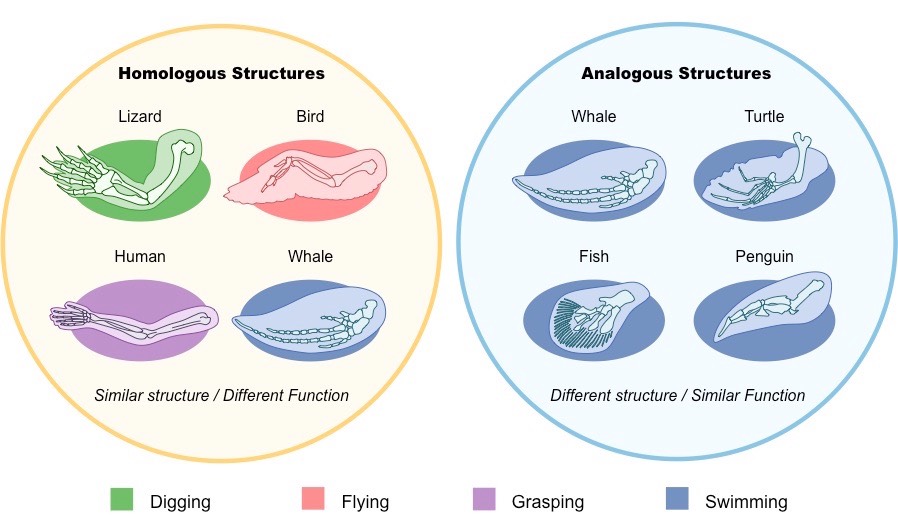 Forelimb anatomyThe forelimbs of humans, cats, whales and bats have several bones that are very _________________ to each other despite their different functions.Analogous StructuresSome structures found in different species have the same function, but ________________ evolve from a common ancestor.For example, two organisms need to be able to fly. Both can develop similar adaptations using different body parts, like the wings of bats and the wings of flying insects.Features that have the _____________________  function but ____________________________ structures.The similar function of wings in bats and flying insects evolved separately. Their ancestors faced similar environmental challenges and came upon similar solutions.Vestigial StructuresSome organisms have structures that seem to lack any useful function, or at least are no longer used for their original purpose.For example: snakes have tiny pelvic bones and stump-like limb bones, even though snakes don’t walk.Vestigial structures once had a __________________ but ______________________________ do.AppendixThe appendix is a remnant of the large intestine in plant-eating animals. It helps to digest cellulose.In humans, we don’t eat much cellulose, and the appendix performs a very limited function.